BURGH BY SANDS PARISH COUNCIL Parish Clerk & RFO: Miss M Russell, 72 Sheffield Street, Denton Holme, Carlisle, CA2 5DT Tel 07833 431513  clerk@burghbysandsparishcouncil.co.ukA Meeting of Burgh by Sands Parish Council will be heldon Monday 14th June 2021 in Burgh by Sands Village Hall at 7.30pmAGENDA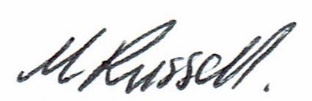 1.Welcome & ApologiesWelcome & Apologies2.Authorisation for chairman to sign the Minutes 05.05.2021 and Planning Committee meeting 24.05.2021 as a true recordAuthorisation for chairman to sign the Minutes 05.05.2021 and Planning Committee meeting 24.05.2021 as a true record3.Chairman's AnnouncementsChairman's Announcements4.Declaration of interestsDeclaration of interests5.Reports from the Parish Clerk and RFO Financial Report and Risk Assessment, Cheques to be signedReports from the Parish Clerk and RFO Financial Report and Risk Assessment, Cheques to be signed6.Adjournment for Public Participation and Reports from CCCllrs, T Allison, J Collier, A McKerrellAdjournment for Public Participation and Reports from CCCllrs, T Allison, J Collier, A McKerrell7.Planning Applications, Decisions, Enforcement & Correspondence up to 09.06.2021Proposal: Demolition Of 2no Barns; Conversion Of 1no. Barn to Dwelling And Erection Of 3no. Dwellings Location: Buck Bottom Farm, Burgh by Sands, Carlisle, CA5 6AN Appn Ref: 21/0513Proposal: Demolition Of 2no Barns; Conversion Of 1no. Barn to Dwelling And Erection Of 3no. Dwellings (LBC) Location: Buck Bottom Farm, Burgh by Sands, Carlisle, CA5 6AN Appn Ref: 21/0514Proposal: Felling of 1no. Conifer Tree in Burgh by Sands Conservation Area Location: Croft House, Burgh by Sands, Carlisle, CA5 6AN Appn Ref: 21/0038/S211 Proposal: Variation Of Condition 2 (Approved Documents) Of Previous Application 16/0049 - Approved By Appeal APP/E0915/W/17/3168682 (Erection Of 2no. Holiday Units Together With Single Storey Store) To Reduce The Build Area And Size Of The Development To 1no. Holiday Unit With Detached Garage Location: Land adjacent to Boustead Hill House, Boustead Hill, Burgh by Sands, Carlisle, CA5 6AA Appn Ref: 21/0552 Proposal: Change Of Use Of Outbuilding To Form 1no. Dwelling With Off Road Parking Location: Barn Cottage, Boustead Hill, Burgh by Sands, Carlisle, CA5 6AA Appn Ref: 21/0544Planning Applications, Decisions, Enforcement & Correspondence up to 09.06.2021Proposal: Demolition Of 2no Barns; Conversion Of 1no. Barn to Dwelling And Erection Of 3no. Dwellings Location: Buck Bottom Farm, Burgh by Sands, Carlisle, CA5 6AN Appn Ref: 21/0513Proposal: Demolition Of 2no Barns; Conversion Of 1no. Barn to Dwelling And Erection Of 3no. Dwellings (LBC) Location: Buck Bottom Farm, Burgh by Sands, Carlisle, CA5 6AN Appn Ref: 21/0514Proposal: Felling of 1no. Conifer Tree in Burgh by Sands Conservation Area Location: Croft House, Burgh by Sands, Carlisle, CA5 6AN Appn Ref: 21/0038/S211 Proposal: Variation Of Condition 2 (Approved Documents) Of Previous Application 16/0049 - Approved By Appeal APP/E0915/W/17/3168682 (Erection Of 2no. Holiday Units Together With Single Storey Store) To Reduce The Build Area And Size Of The Development To 1no. Holiday Unit With Detached Garage Location: Land adjacent to Boustead Hill House, Boustead Hill, Burgh by Sands, Carlisle, CA5 6AA Appn Ref: 21/0552 Proposal: Change Of Use Of Outbuilding To Form 1no. Dwelling With Off Road Parking Location: Barn Cottage, Boustead Hill, Burgh by Sands, Carlisle, CA5 6AA Appn Ref: 21/05448.Updates:Updates:9.GrantsGrants10.AllotmentsAllotments11.Beamont Play SchemeBeamont Play Scheme12.Play AreasPlay Areas13.Section 106 FundingSection 106 Funding14.1516.17.18.GB Spring Clean/Litter pickingGB Spring Clean/Litter picking14.1516.17.18.Litter BinsLitter Bins14.1516.17.18.Farm Traffic after 11pmFarm Traffic after 11pm14.1516.17.18.Parish InsertParish Insert14.1516.17.18.Date & Venue of Next MeetingDate & Venue of Next Meeting